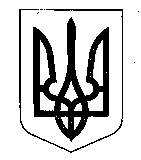 МІНІСТЕРСТВО ФІНАНСІВ УКРАЇНИНАКАЗ12.08.2019                                        Київ                                             №  340 			Зареєстровано    в Міністерстві юстиції України 							  29 серпня 2019 р. за № 1002/33973Відповідно до пункту 8 Положення про Міністерство фінансів України, затвердженого постановою Кабінету Міністрів України від 20 серпня 
2014 року № 375, абзацу четвертого пункту 3 розпорядження Кабінету Міністрів України від 28 грудня 2016 року № 1073-р “Про затвердження плану заходів з виконання рекомендацій, викладених у заключних зауваженнях, наданих Комітетом ООН з прав осіб з інвалідністю, до першої доповіді України про виконання Конвенції ООН про права осіб з інвалідністю на період до 2020 року”, з метою дотримання та реалізації прав і свобод осіб з інвалідністю, виявлення та усунення перепон і бар’єрів, що заважають зазначеній категорії осіб у задоволенні їх повсякденних потреб, відповідно до вимог Конвенції ООН про права осіб з інвалідністюНАКАЗУЮ:1. Затвердити Методику оцінювання роботи із забезпечення прав осіб з інвалідністю в Державній казначейській службі України, що додається.2. Департаменту видатків бюджету соціальної сфери в установленому порядку забезпечити:подання цього наказу на державну реєстрацію до Міністерства юстиції України;оприлюднення цього наказу.3. Цей наказ набирає чинності з дня його офіційного опублікування.4. Контроль за виконанням цього наказу залишаю за собою та 
покладаю на Голову Державної казначейської служби України Слюз Т. Я.Міністр									     О. МАРКАРОВАПро затвердження Методики оцінювання роботи із забезпечення прав осіб з інвалідністю в Державній казначейській службі України